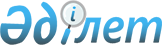 Қазақстан Республикасы Үкiметiнiң 2002 жылғы 29 желтоқсандағы N 1445 қаулысына өзгерістер мен толықтырулар енгiзу туралыҚазақстан Республикасы Үкіметінің 2004 жылғы 28 сәуірдегі N 476 қаулысы

      Қазақстан Республикасының Yкiметi қаулы етеді: 

      1. "Туризм саласын дамытудың 2003-2005 жылдарға арналған бағдарламасы туралы" Қазақстан Республикасы Үкiметiнiң 2002 жылғы 29 желтоқсандағы N 1445  қаулысына (Қазақстан Республикасының ПҮКЖ-ы, 2002 ж., N 49, 491-құжат) мынадай өзгерiстер мен толықтырулар енгізiлсiн: 

      көрсетiлген қаулымен бекiтiлген Туризм саласын дамытудың 2003-2005 жылдарға арналған бағдарламасында: 

      "1. Паспорт" деген бөлiмде: 

      "Бағдарламаны қаржыландыру" деген жолдар мынадай редакцияда жазылсын: 

      "Бағдарламаны iске асыру үшiн болжанып отырған шығыстар мынаны құрайды: республикалық бюджеттен - 2003 жылға - 32604 мың теңге, 2004 жылға - 34028 мың теңге, 2005 жылға - 35729 мың теңге; жергiлiктi бюджеттен - 2003 жылға - 125989,7 мың теңге, 2004 жылға - 131389 мың теңге, 2005 жылға - 142854 мың теңге, сондай-ақ басқа да қаражат тартылуы мүмкін."; 

      "6. Қажеттi ресурстар және оларды қаржыландыру көздерi" деген бөлiмде: 

      бiрiншi абзацтағы "392148,5" деген сандар "502593,7" деген сандармен ауыстырылсын, "2004 жылы - 32604", "2005 жылы - 32604" деген сөздер тиiсiнше "2004 жылға - 34028", "2005 жылға - 35729" деген сөздермен ауыстырылсын; "84898,5", "83448,3" деген сандар тиiсiнше "131389", "142854" деген сандармен ауыстырылсын; 

      "8. Туристік саланы дамытудың 2003-2005 жылдарға арналған бағдарламасын iске асыру жөнiндегi iс-шаралар жоспары" деген бөлiмде: 

      реттік нөмiрi 5-жолда: 

      5-баған мынадай редакцияда жазылсын: 

      "жыл сайын 1-тоқсан"; 

      6-баған мынадай редакцияда жазылсын: 

      "2003 жыл - 28850,0, 2004 жыл - 21500,0, 2005 жыл - 16500,0"; 

      реттiк нөмiрi 6-жолда: 

      6-баған мынадай редакцияда жазылсын: 

      "2004 жыл - 445,0, 2005 жыл - 445,0"; 

      7-баған мынадай редакцияда жазылсын: 

      "республикалық бюджет қаражаты шегінде"; 

      реттiк нөмiрi 13-жолда: 

      5-баған мынадай редакцияда жазылсын: 

      "жыл сайын қыркүйек"; 

      6-баған мынадай редакцияда жазылсын: 

      "2003 жыл - 571,3, 2004 жыл - 515,0, 2005 жыл - 571,3"; 

      реттiк нөмiрi 15-жолда: 

      5-баған мынадай редакцияда жазылсын: 

      "жыл сайын сәуiр"; 

      6-баған мынадай редакцияда жазылсын: 

      "2003 жыл - 4582,0, 2004 жыл - 45580,0, 2005 жыл - 48115,0"; 

      реттiк нөмiрi 16-жолда: 

      5-баған мынадай редакцияда жазылсын: 

      "жыл сайын наурыз"; 

      6-баған мынадай редакцияда жазылсын: 

      "2003 жыл - 4510,0, 2004 жыл - 3187,0, 2005 жыл - 5739,5, 2003 жыл - 24000,0, 2004 жыл - 14000,0, 2005 жыл - 42000,0"; 

      реттiк нөмiрi 17-жолда: 

      5-баған мынадай редакцияда жазылсын: 

      "жыл сайын сәуiр"; 

      6-баған мынадай редакцияда жазылсын: 

      "2003 жыл - 3882,2, 2004 жыл - 3850,0, 2005 жыл - 3882,2, 2003 жыл - 8249,7, 2004 жыл - 11010,0, 2005 жыл - 14024,0"; 

      реттiк нөмiрi 18-жолда: 

      5-баған мынадай редакцияда жазылсын: 

      "жыл сайын наурыз"; 

      6-баған мынадай редакцияда жазылсын: 

      "2003  жыл - 8793,3, 2004 жыл - 9008,0, 2005 жыл - 8753,3, 2003 жыл - 3658,0, 2004 жыл - 7491,0, 2005 жыл - 7411,5"; 

      реттiк нөмiрi 19-жолда: 

      5-баған мынадай редакцияда жазылсын: 

      "жыл сайын сәуiр"; 

      6-баған мынадай редакцияда жазылсын: 

      "2003 жыл - 4090,8, 2004 жыл - 3278,0, 2005 жыл - 4090,8, 2003 жыл - 2457,0, 2004 жыл - 6881,0, 2005 жыл - 6147,0"; 

      реттік нөмiрi 20-жолда: 

      5-баған мынадай редакцияда жазылсын: 

      "жыл сайын ақпан"; 

      6-баған мынадай редакцияда жазылсын: 

      "2003 жыл - 4603,3, 2004 жыл - 5516,0, 2005 жыл - 4603,3, 2003 жыл - 2432,0, 2004 жыл - 3261,0, 2005 жыл - 7954,4"; 

      реттiк нөмiрi 21-жолда: 

      5-баған мынадай редакцияда жазылсын: 

      "жыл сайын қараша"; 

      6-баған мынадай редакцияда жазылсын: 

      "2003 жыл - 8783,5, 2004 жыл - 8055,0, 2005 жыл - 8763,4, 2003 жыл - 3477,0, 2004 жыл - 7095,0, 2005 жыл - 8252,6"; 

      реттік нөмiрi 22-жолда: 

      5-баған мынадай редакцияда жазылсын: 

      "2004 жылғы желтоқсан"; 

      6-баған мынадай редакцияда жазылсын: 

      "2004 жыл - 621,0"; 

      реттік нөмiрi 25-жолда: 

      4-баған мынадай редакцияда жазылсын: 

      "Ақпаратминi, TуpCA"; 

      реттік нөмiрi 28-жолда: 

      4-баған мынадай редакцияда жазылсын: 

      "Мәдениетминi, TуpCA, СIМ"; 

      реттiк нөмiрi 29-жолда: 

      5-баған мынадай редакцияда жазылсын: 

      "жыл сайын шiлде"; 

      6-баған мынадай редакцияда жазылсын: 

      "2003 жыл - 16740,0, 2004 жыл - 11847,0, 2005 жыл - 15280,0"; 

      реттiк нөмiрi 33-жолда: 

      5-баған мынадай редакцияда жазылсын: 

      "жыл сайын мамыр"; 

      6-баған мынадай редакцияда жазылсын: 

      "2003 жыл - 604,0, 2004 жыл - 1500,0, 2005 жыл - 2000,0"; 

      реттiк нөмiрi 34-жолда: 

      4-баған "TуpCA" деген аббревиатурамен толықтырылсын; 

      5-баған мынадай редакцияда жазылсын: 

      "жыл сайын тамыз"; 

      6-баған мынадай редакцияда жазылсын: 

      "2004 жыл - 1850,0, 2005 жыл - 1850,0, 2003 жыл - 4500,0, 2004 жыл - 1611,0, 2005 жыл - 1800,0"; 

      7-баған мынадай редакцияда жазылсын: 

      "республикалық бюджет қаражаты шегінде, жергiлiктi бюджет қаражаты шегiнде"; 

      реттік нөмiрi 35-жолда: 

      5-баған мынадай редакцияда жазылсын: 

      "2004-2005 жж., желтоқсан"; 

      6-баған мынадай редакцияда жазылсын: 

      "2004 жыл - 1300,0, 2005 жыл - 500,0"; 

      реттiк нөмiрi 36-жолда: 

      4-баған "TуpCA" деген аббревиатурамен толықтырылсын; 

      5-баған мынадай редакцияда жазылсын: 

      "2003-2004 жж., маусым"; 

      6-баған мынадай редакцияда жазылсын: 

      "2003 жыл - 1000,0, 2004 жыл - 1000,0"; 

      реттiк нөмiрi 37-жолда: 

      4-баған "TуpCA" деген аббревиатурамен толықтырылсын; 

      5-баған мынадай редакцияда жазылсын: 

      "жыл сайын мамыр"; 

      6-баған мынадай редакцияда жазылсын: 

      "2004 жыл - 890,0, 2005 жыл - 890,0, 2003 жыл - 500,0, 2004 жыл - 1000,0, 2005 жыл - 1000,0"; 

      7-баған мынадай редакцияда жазылсын: 

      "республикалық бюджет қаражаты шегiнде, жергiлiктi бюджет қаражаты шегiнде"; 

      реттiк нөмiрi 38-жолда: 

      5-баған мынадай редакцияда жазылсын: 

      "жыл сайын қыркүйек"; 

      6-баған мынадай редакцияда жазылсын: 

      "2003 жыл - 3940,0, 2004 жыл - 6406,0, 2005 жыл - 7410,0"; 

      реттiк нөмiрi 39-жолда: 

      4-бағандағы "МАҚКМ" деген аббревиатура "Ақпаратминi" деген сөзбен ауыстырылсын; 

      6-баған мынадай редакцияда жазылсын: 

      "2004 жыл - 720,0, 2005 жыл - 720,0"; 

      7-баған мынадай редакцияда жазылсын: 

      "жергілiктi бюджет қаражаты шегiнде"; 

      мынадай мазмұндағы жолмен толықтырылсын: 

      "Жиыны:           502593,7 мың теңге, 

                        соның iшiнде: 

                        республикалық бюджеттен - 102361 мың теңге, 

                        соның iшiнде: 

                        2003 ж. - 32604,0 

                        2004 ж. - 34028,0 

                        2005 ж. - 35729,0 

                        жергiлiктi бюджеттен - 400232,7 мың теңге, 

                        соның iшiнде: 

                        2003 ж. - 125989,7 

                        2004 ж. - 131389,0 

                        2005 ж. - 142854,02". 

      2. Осы қаулы қол қойылған күнінен бастап күшіне енедi.       Қазақстан Республикасының 

      Премьер-Министрі 
					© 2012. Қазақстан Республикасы Әділет министрлігінің «Қазақстан Республикасының Заңнама және құқықтық ақпарат институты» ШЖҚ РМК
				